Data Sharing Decision FormData Sharing Decision FormData Sharing Decision FormData Sharing Decision Form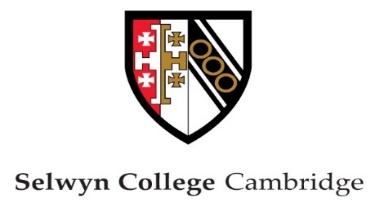 Name of organisation requesting the dataName and position of the person requesting dataDate request receivedDescription of data requestedWhat is the data controller relationship?      Joint	SeparateWill we have a data sharing agreement in place?      Yes	NoPurpose of sharingWhy is sharing ‘necessary’?What is the lawful basis for sharing the data?Legal obligation Legitimate interest                 Contract		Legal obligation Legitimate interest                 Contract		Vital interest             Consent    Public task           	Are additional conditions met for special category data or criminal offence data sharing (where applicable)?Has a DPIA been considered?      Yes	NoDPIA outcome (if applicable)If DPIA not considered, were the views of the DPO considered?      Yes	NoAre there any specific arrangements for retention/deletion of data?What are the security considerations?What arrangements are there for complying with individuals’ information rights?Date(s) of requested sharing (or intervals if data is to be shared on a regular basis)Decision on requestState the reason(s) for sharing or not sharing the data.Decision taken by (name and position)SignedDate